             CHARACTERISTICS OF PREGNANCY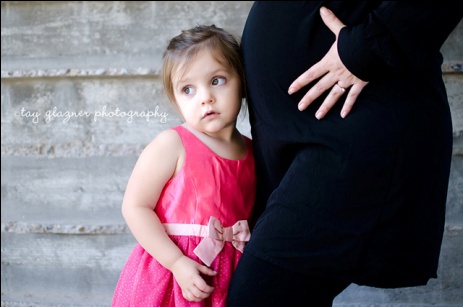 Name:________________________________Period:_____Gestation PeriodWomen are pregnant for how long?_____ weeks_____ months_____ daysThis period is called the ___________________ period.Female Reproductive System __________________________________The female _____________________________.___________________________________Two almond shaped organs that __________________________ cell.___________________________________A passageway to _______________________ from the ______________________________________.During fertilization, they transport _________________ from the uterus to the released ______________.___________________________________The place where the ____________________ if it has been fertilized.Provides ______________________________________ to the fetus.The ____________________ during pregnancy to hold the growing fetus and ___________________ during labor to deliver the child.____________________________________Functions as the _______________________________________.____________________________________ for the fertilized egg.If it is not used, it is sloughed off as ___________________________.________________________________________The _________________________________ that leads to the vagina.Helps to _________________________ in the uterus.In order for birth to occur, the _______________________________.________________________________________The _____________________ leading from the external genitals to the cervix of the uterus.Passageway for ______________________________________________________________________________.During birth, it is referred to as the _________________________._________________________________________The area between the _____________________________________.Ovulation and Conception _____________________ are released from the ovaries during ovulation to begin the _________________________.____________________ of the ovum by the sperm takes place in the _________________________.Only _______________ may penetrate and _________________________.The fertilized ovum ______________ into the ________________________ within the uterus. Signs and Symptoms of Pregnancy __________________________________________________________________________________________________________________________________________________________________________________________________________________________________________Discomforts During Pregnancy ____________________________________________________________________________________________________________________________________________________________________Teen Pregnancy Teens have a higher risk of _______________________ baby which can cause many ____________________to the developing fetus.Teens often ___________________________________ to the fetus because they are ______________________ themselves.Their diet, especially if it is a _____________________________, may also be a factor in the _________________________________.  The fetus receives the ________________that are ____________________ after the body of the teen mom receives the nutrients that it needs. 